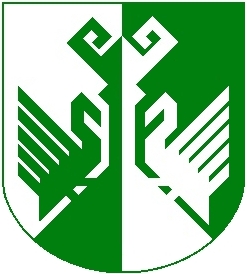 от 07 сентября 2015 года № 404 О внесении изменений в Административный регламент предоставление муниципальной услуги «Выдача градостроительного плана земельного участка»Администрация Сернурского муниципального района постановляет:1. Внести в Административный регламент предоставления муниципальной услуги «Выдача градостроительного плана земельного участка», утвержденный постановлением администрации Сернурского муниципального района от 01 апреля 2013 года № 150 (в редакции постановлений от 05.08.2014 № 332, от 19.11.2014 № 519), изменения: а) изложить пункт 2.5. в новой редакции:«2.5. Заявители обращаются в администрацию Сернурского района с заявлением о выдаче ГПЗУ (далее – заявление). С заявлением заявители представляют перечень документов для предоставления муниципальной услуги:1) копия паспорта (для физических лиц);2) копии учредительных документов (для юридических лиц)». б) пункт 2.6. изложить в новой редакции:«2.6. Основанием для отказа в предоставлении муниципальной услуги по выдаче ГПЗУ является отсутствие документов, предусмотренных п.2.5. регламента.»2. Контроль за исполнением настоящего постановления возложить на первого заместителя главы администрации Мо «Сернурский муниципальный район» А.В. Кугергина.3. Настоящее постановление вступает в силу после его официального опубликования.Сморкалов.Д.С8(83633)9-89-72СОГЛАСОВАНОШЕРНУРМУНИЦИПАЛРАЙОНЫНАДМИНИСТРАЦИЙЖЕАДМИНИСТРАЦИЯ СЕРНУРСКОГО МУНИЦИПАЛЬНОГО РАЙОНАПУНЧАЛПОСТАНОВЛЕНИЕГлава администрацииСернурского муниципального районаС. АдигановПервый заместитель главы администрации Сернурского муниципального районаА.В. Кугергин07.09.2015Руководитель отдела организационно-правовой работы и кадровД.Б. Мамаев07.09.2015